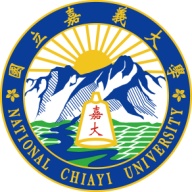   國立嘉義大學中程校務發展計畫書102至105學年度中華民國102年10月填寫注意事項(本頁可刪除)各單位撰寫規劃內容時，請針對底下學校特色與未來發展願景或短中長程發展需求予以說明： 【學校特色】歷史淵遠流長，為大學校院整合成功的首例與典範。學院涵蓋教育、人文藝術、管理、農業、理工、生命科學等學術領域。擁有綜合大學的完整架構與經濟規模，兼具技職與師範教育的先天優良體質。充分蓄積教學研究與服務能量培育人才，深耕在地發揮區域資源優勢善盡社會責任。人文與科技發展並重，具堅強的師資陣容與蓬勃的研究風氣。進修推廣教育服務及回饋社區，提供嘉雲南地區在職人員進修機會。重視環境教育，建構綠色大學校園。發展學校特色，帶動地區產業發展。 【學校未來發展願景或短中長程發展需求】深耕在地─深化產學建教合作能量縮短學用落差接軌國際─強化學生國際視野培育國際專業人才結合與發揮區域特色資源創造高等教育價值營造臺灣西部走廊健康人文科技與教育重鎮積極協助雲嘉農工商、人文發展，善盡社會責任，朝「具有實務能力之綜合大學」發展目標邁進。102-103教學卓越計畫A~G主軸計畫內容。行政規劃每單位撰寫以3頁為限，院系規劃每學院撰寫以6頁為限，附屬中心規劃每單位撰寫以2頁為限，其餘原則上以2~3頁為限。內文字型為標楷體(英文：Times New Romen)，14號字，固定行高20pt【表格文字字型為12號字，固定行高14pt】。頁面邊界：上：2.5公分、下：2.5公分、左：2公分、右：2公分。目  錄一、 本校現況概述	1二、 校務發展策略	1三、 行政規劃	1(一) 教務處	1(二) 學生事務處	1(三) 總務處	1(四) 圖書館	1(五) 研究發展處	1(六) 國際事務處	1(七) 電子計算機中心	1(八) 進修推廣部	1(九) 秘書室	1(十) 體育室	1(十一) 主計室	1(十二) 人事室	1(十三) 校園環境安全管理中心	1四、 院系規劃	2(一) 師範學院	21. 現況概述	22. 教學	23. 特色研究	24. 未來展望與工作重點	25. 學院標竿學習規劃	2(1) 學習理由與目標	2(2) 學習策略	2(3) 學習指標	2(二) 人文藝術學院	11. 現況概述	12. 教學	13. 特色研究	14. 未來展望與工作重點	15. 學院標竿學習規劃	1(1) 學習理由與目標	1(2) 學習策略	1(3) 學習指標	1(三) 管理學院	31. 現況概述	32. 教學	33. 特色研究	34. 未來展望與工作重點	35. 學院標竿學習規劃	3(1) 學習理由與目標	3(2) 學習策略	3(3) 學習指標	3(四) 農學院	51. 現況概述	52. 教學	53. 特色研究	54. 未來展望與工作重點	55. 學院標竿學習規劃	5(1) 學習理由與目標	5(2) 學習策略	5(3) 學習指標	5(五) 理工學院	71. 現況概述	72. 教學	73. 特色研究	74. 未來展望與工作重點	75. 學院標竿學習規劃	7(1) 學習理由與目標	7(2) 學習策略	7(3) 學習指標	7(六) 生命科學院	91. 現況概述	92. 教學	93. 特色研究	94. 未來展望與工作重點	95. 學院標竿學習規劃	9(1) 學習理由與目標	9(2) 學習策略	9(3) 學習指標	9五、 校級附屬中心規劃	10(一) 通識教育中心	10(二) 師資培育中心	10(三) 台灣原住民族教育及產業發展中心	10(四) 語言中心	10(五) 農產品產銷履歷驗證中心	10(六) 教學發展中心	10六、 校園規劃	10(一) 嘉大校園博物館化	10(二) 校園建設工程(工程經費超過1億元者)	10七、 建教產學合作規劃	10(一) 深耕在地-近程策略	10(二) 區域發展-擴展策略	10(三) 學生實習與就業接軌	10八、 國際化規劃	10(一) 營造國際情境校園	10(二) 構築師生精進橋樑	11(三) 佈局多元就業網絡	11(四) 開拓同文優勢資源	11九、 財務規劃	11(一) 教學卓越計畫	11(二) 校務基金	11十、 結語	11本校現況概述校務發展策略行政規劃教務處學生事務處總務處圖書館研究發展處國際事務處電子計算機中心進修推廣部秘書室體育室主計室人事室校園環境安全管理中心院系規劃師範學院現況概述教學特色研究未來展望與工作重點學院標竿學習規劃學習理由與目標學習策略學習指標        註：(1)本表格如不敷使用，請自行延伸使用。            (2)若學習對象僅為單一者，學習對象欄位可不用重複填列。人文藝術學院現況概述教學特色研究未來展望與工作重點學院標竿學習規劃學習理由與目標學習策略學習指標        註：(1)本表格如不敷使用，請自行延伸使用。            (2)若學習對象僅為單一者，學習對象欄位可不用重複填列。管理學院現況概述教學特色研究未來展望與工作重點學院標竿學習規劃學習理由與目標學習策略學習指標        註：(1)本表格如不敷使用，請自行延伸使用。            (2)若學習對象僅為單一者，學習對象欄位可不用重複填列。農學院現況概述教學特色研究未來展望與工作重點學院標竿學習規劃學習理由與目標學習策略學習指標        註：(1)本表格如不敷使用，請自行延伸使用。            (2)若學習對象僅為單一者，學習對象欄位可不用重複填列。理工學院現況概述教學特色研究未來展望與工作重點學院標竿學習規劃學習理由與目標學習策略學習指標        註：(1)本表格如不敷使用，請自行延伸使用。            (2)若學習對象僅為單一者，學習對象欄位可不用重複填列。生命科學院現況概述教學特色研究未來展望與工作重點學院標竿學習規劃學習理由與目標學習策略學習指標        註：(1)本表格如不敷使用，請自行延伸使用。            (2)若學習對象僅為單一者，學習對象欄位可不用重複填列。校級附屬中心規劃通識教育中心師資培育中心台灣原住民族教育及產業發展中心語言中心農產品產銷履歷驗證中心教學發展中心校園規劃嘉大校園博物館化校園建設工程(工程經費超過1億元者)建教產學合作規劃深耕在地-近程策略區域發展-擴展策略學生實習與就業接軌國際化規劃營造國際情境校園構築師生精進橋樑佈局多元就業網絡開拓同文優勢資源財務規劃教學卓越計畫校務基金結語系所教師教師教師教師學生學生學生學生學生系所講師助理教授副教授教授學士班進修學士班碩士班碩士在職專班博士班合計學習主軸及領域 學習對象學習指標(含質化、量化指標)學習指標(含質化、量化指標)學習指標(含質化、量化指標)學習指標(含質化、量化指標)學習主軸及領域 學習對象102學年度103學年度104學年度105學年度(範例)國際研究成果-學生參加國際學術會議或發表論文○○○大學2人次以上2人次以上3人次以上3人次以上系所教師教師教師教師學生學生學生學生學生系所講師助理教授副教授教授學士班進修學士班碩士班碩士在職專班博士班合計學習主軸及領域 學習對象學習指標(含質化、量化指標)學習指標(含質化、量化指標)學習指標(含質化、量化指標)學習指標(含質化、量化指標)學習主軸及領域 學習對象102學年度103學年度104學年度105學年度(範例)國際研究成果-學生參加國際學術會議或發表論文○○○大學2人次以上2人次以上3人次以上3人次以上系所教師教師教師教師學生學生學生學生學生系所講師助理教授副教授教授學士班進修學士班碩士班碩士在職專班博士班合計學習主軸及領域 學習對象學習指標(含質化、量化指標)學習指標(含質化、量化指標)學習指標(含質化、量化指標)學習指標(含質化、量化指標)學習主軸及領域 學習對象102學年度103學年度104學年度105學年度(範例)國際研究成果-學生參加國際學術會議或發表論文○○○大學2人次以上2人次以上3人次以上3人次以上系所教師教師教師教師學生學生學生學生學生系所講師助理教授副教授教授學士班進修學士班碩士班碩士在職專班博士班合計學習主軸及領域 學習對象學習指標(含質化、量化指標)學習指標(含質化、量化指標)學習指標(含質化、量化指標)學習指標(含質化、量化指標)學習主軸及領域 學習對象102學年度103學年度104學年度105學年度(範例)國際研究成果-學生參加國際學術會議或發表論文○○○大學2人次以上2人次以上3人次以上3人次以上系所教師教師教師教師學生學生學生學生學生系所講師助理教授副教授教授學士班進修學士班碩士班碩士在職專班博士班合計學習主軸及領域 學習對象學習指標(含質化、量化指標)學習指標(含質化、量化指標)學習指標(含質化、量化指標)學習指標(含質化、量化指標)學習主軸及領域 學習對象102學年度103學年度104學年度105學年度(範例)國際研究成果-學生參加國際學術會議或發表論文○○○大學2人次以上2人次以上3人次以上3人次以上系所教師教師教師教師學生學生學生學生學生系所講師助理教授副教授教授學士班進修學士班碩士班碩士在職專班博士班合計學習主軸及領域 學習對象學習指標(含質化、量化指標)學習指標(含質化、量化指標)學習指標(含質化、量化指標)學習指標(含質化、量化指標)學習主軸及領域 學習對象102學年度103學年度104學年度105學年度(範例)國際研究成果-學生參加國際學術會議或發表論文○○○大學2人次以上2人次以上3人次以上3人次以上